О внесении изменений в перечень мер социальной поддержки, оказываемых Администрацией Североуральского городского округа, подлежащих включению в Единую государственную информационную систему социального обеспечения, утвержденный постановлением Администрацией Североуральского городского округа от 30.11.2018 № 1268Руководствуясь Федеральным законом от 06 октября 2003 года № 131-ФЗ «Об общих принципах организации местного самоуправления в Российской Федерации», Постановлением Правительства Российской Федерации 
от 14.02.2017 № 181 «О Единой государственной информационной системе социального обеспечения», Уставом Североуральского городского округа, протоколом совещания Министерства труда и социальной защиты Российской Федерации от 20.01.2020, классификатором мер социальной защиты (поддержки), Администрация Североуральского городского округаПОСТАНОВЛЯЕТ:Внести в перечень мер социальной поддержки, оказываемых Администрацией Североуральского городского округа, подлежащих включению 
в Единую государственную информационную систему социального обеспечения, утвержденный постановлением Администрации Североуральского городского округа от 30.11.2018 № 1268, с изменениями, внесенными постановлением Администрации Североуральского городского округа от 31.01.2019 № 94, изменение, изложив пункт 18 в следующей редакции: «18. Полное или частичное освобождение от оплаты путевок на санаторно-курортное лечение: частичное освобождение от оплаты путевок на санаторно-курортное лечение (код МСЗ 0757);». 2. Контроль за исполнением настоящего постановления возложить 
на Заместителя Главы Администрации Североуральского городского округа 
Ж.А. Саранчину.3. Опубликовать настоящее постановление на официальном сайте Администрации Североуральского городского округа.И.о. Главы Североуральского городского округа				          Ж.А. Саранчина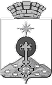 АДМИНИСТРАЦИЯ СЕВЕРОУРАЛЬСКОГО ГОРОДСКОГО ОКРУГА ПОСТАНОВЛЕНИЕАДМИНИСТРАЦИЯ СЕВЕРОУРАЛЬСКОГО ГОРОДСКОГО ОКРУГА ПОСТАНОВЛЕНИЕ28.02.2020                                                                                                         № 216                                                                                                        № 216г. Североуральскг. Североуральск